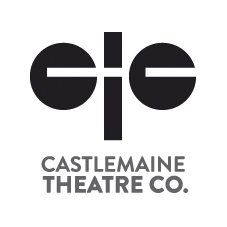 Castlemaine Theatre Company Inc. (CTC)P.O. Box 12   CASTLEMAINE  3450President: Kate Stones | Secretary:  Michelle Dorian | Treasurer: Elaine MathesonAPPLICATION FOR MEMBERSHIP Member’s detailsI do  / do not  give permission for my image to be used for promotion (for example in local media or on the CTC website). Parent/Guardian signature if under 18    _________________________________________________________I can give help and participate in the following areas:Directing 	Acting		Technical 		Stage management  		Front of house  Set design or build    Costumes & make-up       Props  	Publicity 	Other (specify)______________I agree to abide by the rules set out in the CTC Constitution (Model Rules for Incorporated Association 2012, available at: http://www.consumer.vic.gov.au/clubs-and-not-for-profits/incorporated-associations/fees-and-forms#model-rules)	Payment: I enclose the following :  NameAddressPhoneEmailMobileSignature Signature DatePrint your namePrint your nameEmergency Contact NameEmergency Contact Number$25.00 CTC full membership - annual $15.00$35.00CTC concession membership - annual CTC organisational membership - annualPayable by cash or cheque. Cheques made out to 'Castlemaine Theatre Company Inc.' Payment can be made in person to the Treasurer or any authorised fees collector of the CTC or directly into the CTC bank a/c (Bendigo Bank BSB633 000/ a/c no 136844727 with your name as the reference).